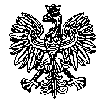 KOMENDA  WOJEWÓDZKA  POLICJIz siedzibą w RadomiuSekcja Zamówień Publicznych	ul. 11 Listopada 37/59,      26-600 Radomtel. 47 701 31 03		tel. 47 701 2263   Radom, dnia 27.03.2024 r.ZP – 805/24					Egz. poj.								 WYKONAWCYInformacja z wyjaśnieniami i zmianą treści SWZ nr 1Dotyczy: postępowania o udzielenie zamówienia publicznego ogłoszonego na dostawy w trybie przetargu nieograniczonego na podstawie art. 132 ustawy Pzp w przedmiocie zamówienia: Zakup energii elektrycznej dla potrzeb jednostek Policji garnizonu mazowieckiego Nr sprawy 7/24Zamawiający - Komenda Wojewódzka Policji z siedzibą w Radomiu, działając na podstawie art. 135 ust. 2 ustawy z dnia 11 września 2019 r. Prawo zamówień publicznych (t.j. Dz. U z 2023 r., poz. 1605 z późn. zm.) udziela odpowiedzi na pytania do treści SWZ wniesione w przedmiotowym postępowaniu:Pytanie 1: Zgodnie z zapisami Umowy dotyczącymi „Zakup energii elektrycznej dla potrzeb jednostek Policji garnizonu mazowieckiego”, proszę o informację i modyfikacje zapisów w umowie:Zwracamy się z prośbą o przekazanie informacji czy w ramach postępowania prowadzonego przez Zamawiającego energia elektryczna w punktach poboru energii rozliczanych w grupie taryfowej G będzie przeznaczona na cele gospodarstwa domowego?Jednocześnie informujemy, że po ostatniej nowelizacji prawa energetycznego, zgodnie z przepisem art. 5 ust. 3a ustawy prawo energetyczne dostarczanie energii elektrycznej do odbiorcy w gospodarstwie domowym może odbywać się na jedynie na podstawie umowy kompleksowej, o której mowa w art. 5 ust. 3 ustawy prawo energetyczne.Zatem jeśli w postępowaniu prowadzonym przez Zamawiającego występują punkty poboru energii elektrycznej rozliczane w grupie taryfowej G, w którym energia elektryczna będzie przeznaczona na cele gospodarstwa domowego, w takim przypadku prosimy o wyłączenie takich punktów poboru energii z niniejszego postępowania, albowiem Wykonawca w zakresie tych punktów poboru energii elektrycznej nie może zawrzeć umowy sprzedaży energii elektrycznej, o której mowa w art. 5 ust. 2 pkt 1 ustawy prawo energetyczne.Odpowiedź na pytanie nr 1: Zamawiający informuje, że wyłącza z postępowania punkt poboru energii rozliczany w grupie taryfowej G, w którym energia elektryczna będzie przeznaczona na cele gospodarstwa domowego. Pytanie 2: Dotyczy zapisu § 5 ust 1 zał. 2 Projektowane postanowienia umowy Zawracamy się z prośbą o dopisanie w wzorcu umownym pozycji dotyczącej ceny jednostkowej za kWh/MWh. Ułatwi to późniejszą obsługę i ewidencję danych po zawarciu umowyOdpowiedź na pytanie nr 2: Zamawiający informuje, że nie wyraża zgody na zmianę § 5 ust. 1 projektu umowy.Pytanie 3: W związku z tym, że przedmiot zamówienia obejmuje różne lata kalendarzowe, a Zamawiający wymaga określenia jednej ceny jednostkowej na wszystkie lata kalendarzowe, zwracamy się z prośbą o umożliwienie w formularzu asortymentowo-cenowym określenia odrębnych cen jednostkowych na poszczególne lata kalendarzowe.Dzięki powyższemu Zamawiający będzie miał możliwość otrzymania od Wykonawcy korzystniejszej oferty dla całego zamówienia niż w przypadku określenia ceny jednostkowej, jednakowej na cały okreszamówienia.Odpowiedź na pytanie nr 3: Zamawiający nie wyraża zgody na zmianę formularza asortymentowo-cenowego.Pytanie 4: Dotyczy zapisu §2 ust 7 zał. 2 Projektowane postanowienia umowy Wykonawca wnosi o wykreślenie zapisu w §2 ust 7. Projektowanych postanowień umowy Zgodnie z ustawą prawo zamówień publicznych Zamawiający ma obowiązek starannego oszacowania wielkości zamówienia i ma możliwość jego zwiększenia ok 5-10% w trakcie realizacji umowy.Zamawiający powinien więc jak najdokładniej oszacować wielkość dostaw energii jaką zużyje w ciągu 24 miesięcy i ewentualnie zmodyfikować przedmiot zamówienia w zakresie ilości energii. Może też skrócić termin realizacji umowy jeśli nie może oszacować dokładnie dostaw energii na 24 miesięcy.Ponadto zgodnie z przepisami prawa dostawca energii ma prawo do roszczeń z tytułu nie odebranej energii czy też nałożenie kar za niewykorzystany wolumen energii wskazany w umowie czy ofercie. Taki zapis w umowie może także spowodować, iż ryzyko związane z możliwością niewykorzystania przez Zamawiającego aż 40% dostawy jest nie do oszacowania przez Wykonawcę co uniemożliwi złożenie oferty.Odpowiedź na pytanie nr 4: Zamawiający nie wyraża zgody na zmianę na zmianę § 2 ust. 7 projektu umowy. Pytanie 5: Dotyczy zapisu §8 ust. 2, 3 zał. 2 Projektowane postanowienia umowy. Prosimy o modyfikację zapisów.Zamawiający określił, że przysługuje mu prawo wypowiedzenia umowy bez podania przyczyny. Oznacza to, że Zamawiający może wypowiedzieć umowę zasadniczo w każdym czasie. Informujemy, że z uwagi na art. 142 ust.1 ustawy Prawo Zamówień Publicznych, który stanowi, iż umowę zawiera się na czas oznaczony, należy stwierdzić, że umowy takie zostały przez ustawodawcę skonstruowane jako źródło zobowiązań o charakterze trwałym, które powinny istnieć aż do upływu terminu, na jaki została umowa, jeśli tylko przedmiot zamówienia będzie przez Wykonawcę wykonywany w sposób prawidłowy. Także Wykonawcy mogą racjonalnie skalkulować wartość zamówienia jedynie wówczas, gdy mogą przewidzieć przez jaki odcinek czasu strony umowy pozostaną nią związane. Z uwagi na powyższe zwracamy się z prośbą o usunięcie przedmiotowych zapisów. Jednocześnie wskazujemy na uprawnienie Zamawiającego do odstąpienia od umowy określone w art. 456 Ustawy- Prawo Zamówień Publicznych.Odpowiedź na pytanie nr 5: Zamawiający nie wyraża zgody na zmianę na zmianę § 8 ust. 2 i 3 projektu umowy.Pytanie 6: Dotyczy zapisu §9 zał. 2 Projektowane postanowienia umowy Czy Zamawiający, wykreśli lub zmodyfikuje §9 („Kary umowne”) projektowanych postanowień umownych, zgodnie z poniższą argumentacją Wykonawcy?Powyższe postanowienia dotyczące kar umownych zostały skonstruowane z naruszeniem cywilistycznej zasady równości stron stosunku zobowiązaniowego – w zakresie, w jakim przerzucają wyłącznie na Wykonawcę, odpowiedzialność z tytułu ewentualnej – wadliwej realizacji umowy, w sprawie zamówienia publicznego. Należy zaznaczyć, że zasada równości stron, jako jedna z podstawowych zasad prawa cywilnego, gwarantuje równość uprawnień i obowiązków spoczywających na każdej ze stron zawartej umowy. W ocenie Wykonawcy w/w zasada bezwzględnie wymaga, żeby żadna ze stron umowy nie osiągnęła (na gruncie postanowień umowy przyjętej w postepowaniu o udzielenie zamówienia publicznego) pozycji nadrzędnej względem drugiej strony. Treść umowy cywilnoprawnej powinna być zatem ukształtowana z zachowaniem zasady swobody umów wyrażonej w art. 353 §1 k.c., zgodnie z którą strony zawierające umowę mogą ułożyć stosunek prawny według swego uznania, byleby jego treść lub cel nie sprzeciwiały się właściwości (naturze) stosunku, ustawie ani zasadom współżycia społecznego. Zasada równości stron umowy, umożliwia więc, kształtowanie treści łączącego je stosunku zobowiązaniowego, zgodnie z przepisami prawa oraz zasadami współżycia społecznego. Dodatkowo Wykonawca zwraca uwagę na brzmienie art.16 ustawy PZP, w którym expressis verbis wyrażono zasadę równego traktowania stron postępowania, w tym również poprzez takie przygotowanie postanowień SIWZ, które zapewniają realizację w/w zasady.Odpowiedź na pytanie nr 6: Zamawiający nie wyraża zgody na zmianę na zmianę § 9 projektu umowy.Pytanie 7: Dotyczy zapisu §10 zał. 2 Projektowane postanowienia umowy Wykonawca zwraca się z wnioskiem o zgodę na udostępnianie Zamawiającemu faktur VAT za pośrednictwem kanałów elektronicznych na podany adres poczty elektronicznej, zgodnie z ustawą z dnia 11 marca 2004 r. o podatku od towarów i usług (Dz.U. 2020 poz. 106 z późn. zm.), na zasadach określonych w Regulaminie Wykonawcy przesyłania faktur VAT za pośrednictwem kanałów elektronicznych, przy jednoczesnej zgodzie na otrzymywanie informacji o tych fakturach. Powyższa zgoda zwolniłaby Wykonawcę z obowiązku wystawiania i dostarczania faktur VAT w formie papierowej. Dzięki temu rozwiązaniu Zamawiający otrzyma dokument w momencie jego wystawienia, zniwelowane zostanie ryzyko niedostarczenia przesyłki lub znacznego opóźnienia w jej dostarczeniu. Zmiana formy dostarczania faktur ma również aspekt ekologiczny, przyczyni się do wspólnego dbania o środowisko naturalne poprzez zmniejszenie zapotrzebowania na produkcję papieru i ograniczenie transportu.Odpowiedź na pytanie nr 7: Zamawiający informuje, że niezwłocznie po podpisaniu umowy prześle stosowną zgodę na udostępnianie faktur VAT za pośrednictwem poczty elektronicznej, zgodnie z przesłanym przez Wykonawcę wzorem oświadczenia.Pytanie 8: Czy Zamawiający udzieli Wykonawcy stosownego pełnomocnictwa do zgłoszenia w imieniu Zamawiającego zawartej umowy sprzedaży energii elektrycznej do OSD oraz wykonania czynności niezbędnych do przeprowadzenia procesu zmiany sprzedawcy u OSD wg wzoru stosowanego powszechnie przez Wykonawcę ? W przypadku braku zgody na powyższe prosimy o wyjaśnienie czy Zamawiający ponosił będzie odpowiedzialność za treść przedstawionego wzoru pełnomocnictwa i za jego ewentualne zakwestionowanie przez OSD?PEŁNOMOCNICTWO z dnia …………………… NAZWA FIRMY ………………………..ADRES ………………………………….NIP  ……………………………………...KRS ……………………………………..Działając w imieniu i na rzecz firmy……………………………………....................................... …………………………………………………………….…. udzielamy pełnomocnictwa na rzecz:.................................................................................................... wpisaną do Rejestru Przedsiębiorców Krajowego Rejestru Sądowego prowadzonego przez Sąd Rejonowy w ……………………………………………………… pod numerem KRS ………………………. NIP ……………………………………. o kapitale zakładowym w całości wpłaconym w wysokości ………………………….. PLN, do dokonania następujących czynności związanych ze zmianą sprzedawcy energii elektrycznej:Zgłoszenia odpowiedniemu Operatorowi Systemu Dystrybucyjnego do realizacji zawartej z ...................... Umowy Sprzedaży Energii Elektrycznej oraz wybranego sprzedawcę rezerwowego, zgodnie ze złożonym poniżej oświadczeniem.Wypowiedzenia dotychczas obowiązującej Umowy Sprzedaży Energii Elektrycznej i Świadczenia Usług Dystrybucyjnych, Umowy Sprzedaży Energii Elektrycznej dotychczasowemu sprzedawcy lub Umowy Świadczenia Usług Dystrybucyjnych.Zawarcia Umowy o Świadczenie Usług Dystrybucji (zawierającej m.in. umocowanie Operatora Systemu Dystrybucyjnego do zawarcia w imieniu Odbiorcy umowy sprzedaży energii elektrycznej ze sprzedawcą rezerwowym wskazanym przez mocodawcę w treści nin. pełnomocnictwa), w tym przez złożenie Operatorowi Systemu Dystrybucyjnego wyłącznie wymaganego oświadczenia według wzoru skutkującego zawarciem takiej umowy pomiędzy mocodawcą i Operatorem Systemu Dystrybucyjnego. Powołane oświadczenie złożone przez pełnomocnika w imieniu mocodawcy  zawierać będzie m.in.  bezwarunkową zgodę  na zawarcie pomiędzy mocodawcą, a Operatorem Systemu Dystrybucyjnego  umowy na czas nieoznaczony na warunkach wynikających ze wzoru umowy zamieszczonego na stronie internetowej Operatora Systemu Dystrybucyjnego oraz na warunkach obowiązującej taryfy  Operatora Systemu Dystrybucyjnego i Instrukcji Ruchu i Eksploatacji Sieci Dystrybucyjnej  jak również w zakresie warunków technicznych świadczenia usługi dystrybucji, grupy taryfowej, okresu rozliczeniowego aby były to warunki dotychczasowe. Powołane oświadczenie zawierać będzie także  zobowiązanie o przestrzeganiu przez mocodawcę warunków korzystania z usług dystrybucji energii elektrycznej oraz zobowiązanie do terminowej zapłaty należności za usługi dystrybucyjne świadczone przez OSD. Należności za usługi dystrybucji z zawartej umowy uiszcza sam mocodawca, i mocodawca oraz inne podmioty, którym pełnomocnictwo zostanie przedłożone,  przyjmują do wiadomości  że pełnomocnik nie udziela za nie poręczenia, w tym w zakresie długu przyszłego, i składanego oświadczenia nie można rozumieć w ten sposób, że pełnomocnik takiego poręczenia udzielił.Reprezentowania udzielającego pełnomocnictwa, przed Operatorem Systemu Dystrybucyjnego w sprawach związanych ze zmianą sprzedawcy energii elektrycznej.Udzielania dalszych pełnomocnictw w zakresie w/w czynności pracownikom ..................................... oraz innym osobom które bezpośrednio lub pośrednio są zobowiązane względem .................................. do wykonywania takich czynności oraz właściwemu Operatorowi Systemu Dystrybucyjnego i jego pracownikom, w zakresie zawarcia w imieniu Odbiorcy umowy sprzedaży rezerwowej ze sprzedawcą rezerwowym na warunkach określonych przez tego sprzedawcę.Dokonania innych czynności, koniecznych do przeprowadzenia działań o których mowa w pkt od 1 do 5Oświadczam(y), że:nie istnieją żadne przeszkody uniemożliwiające rozwiązanie z dotychczasowym sprzedawcą umowy sprzedaży energii elektrycznej/umowy kompleksowej,okres obowiązywania umowy z dotychczasowym sprzedawcą zakończy się z datą roku,w przypadku, gdy w powiadomieniu o zawartej umowie sprzedaży do Operatora Systemu Dystrybucyjnego wymagane jest wskazanie sprzedawcy rezerwowego, jako wybranego sprzedawcę rezerwowego należy wskazać:   …………………….      Sprzedawcę, który na terenie OSD, na którym znajdują się PPE mocodawcy, pełni rolę sprzedawcy z urzędu, a w przypadku gdy sprzedawcą z urzędu jest pełnomocnik, pierwszego sprzedawcę rezerwowego, który nie jest pełnomocnikiem, z aktualnej na dzień zgłoszenia zmiany sprzedawcy listy sprzedawców rezerwowych opublikowanej przez OSD.Niniejszym potwierdzam(y) prawdziwość złożonych danych. Za niezgodność danych ze stanem faktycznym, która może mieć wpływ na poprawność zgłoszenia wniosku zmiany sprzedawcy oraz wynikłe z tego konsekwencje biorę całkowitą odpowiedzialność, co potwierdzam własnoręcznym podpisem.Niniejsze pełnomocnictwo udzielone zostaje na czas nieoznaczony jednak nie dłuższy niż czas obowiązywania umowy sprzedaży energii elektrycznej zawartej z …………………Wyrażam(y) zgodę na przetwarzanie danych osobowych do celów realizacji zmiany sprzedawcy energii elektrycznej, zgodnie z Rozporządzeniem Parlamentu Europejskiego i Rady (UE) 2016/679 z dnia 27 kwietnia 2016 r. w sprawie ochrony osób fizycznych w związkuz przetwarzaniem danych osobowych i w sprawie swobodnego przepływu takich danych oraz uchylenia dyrektywy 95/46/WE (ogólne rozporządzenie o ochronie danych).Podpis(y) MocodawcyOdpowiedź na pytanie nr 8: Zamawiający udzieli Wykonawcy stosownego pełnomocnictwa do zgłoszenia w imieniu Zamawiającego zawartej umowy sprzedaży energii elektrycznej do OSD oraz wykonania czynności niezbędnych do przeprowadzenia procesu zmiany sprzedawcy u OSD wg wzoru stosowanego powszechnie przez Wykonawcę.Pytanie 9: Czy Zamawiający dysponuje tytułem prawnym (akt notarialny, umowa najmu, umowa dzierżawy, itp.) który upoważnia go do swobodnego dysponowania obiektami opisanymi w przedmiocie zamówienia? Informujemy, że brak takiego tytułu może skutecznie uniemożliwić dalsze czynności związane ze zgłoszeniem umowy sprzedaży energii elektrycznej do lokalnego Operatora Systemu Dystrybucyjnego zgodnie z jego procedurami.Odpowiedź na pytanie nr 9: Zamawiający informuje, że dysponuje tytułem prawnym, upoważniającym do dysponowania obiektami opisanymi w przedmiocie zamówienia.Pytanie 10: Wykonawca zwraca się z prośbą o potwierdzenie czy Zamawiający dopuszcza podpisanie umów kwalifikowanym podpisem elektronicznym?Odpowiedź na pytanie nr 10: Zamawiający wyjaśnia, iż umowa zawarta zostanie w formie pisemnej i przesłana do wykonawcy celem podpisania za pośrednictwem operatora pocztowego.Pytanie 11: Wykonawca zwraca sią z prośbą o udzielenie informacji, czy podane przez Zamawiającego parametry dystrybucyjne – w szczególności moc umowna i grupa taryfowa, są zgodne z aktualnymi umowami dystrybucyjnymi oraz dokumentami potwierdzającymi możliwość świadczenia usług dystrybucji, wydanymi przez właściwego OSD? Jednocześnie wskazujemy, że zmiana parametrów dystrybucyjnych może wiązać się z koniecznością poniesienia dodatkowych opłat, zgodnie z zatwierdzoną przez Prezesa URE Taryfą dla usług dystrybucji energii elektrycznej właściwego OSD.Odpowiedź na pytanie nr 11: Zamawiający informuje, że podane parametry dystrybucyjne są zgodne z aktualnymi umowami dystrybucyjnymi oraz dokumentami potwierdzającymi możliwość świadczenia usług dystrybucji wydanymi przez właściwego OSD.Pytanie 12: Wykonawca zwraca się z prośbą o udzielenie następujących informacji:a) Czy Zamawiający posiada aktualnie umowy kompleksowe czy rozdzielone na umowę sprzedaży energii elektrycznej i umowę na świadczenie usług dystrybucji?b) Czy umowy dystrybucyjne (jeśli zamawiający posiada rozdzielone umowy) zawarte są na czas określony, czy nieokreślony?c) Jaki jest okres wypowiedzenia obowiązujących umów kompleksowych/ umów sprzedaży energii elektrycznej?d) Czy Zamawiający samodzielnie wypowie obowiązujące umowy w terminach pozwalających na skuteczne przeprowadzenie procesu zmiany sprzedawcy, czy też upoważni do tej czynności Wykonawcę?e) Czy Zamawiający samodzielnie zawrze umowę o świadczenie usług dystrybucji w przypadku punktów poboru, dla których obowiązywały dotychczas umowy kompleksowe oraz w przypadku punktów poboru, dla których umowa dystrybucyjna została zawarta na czas określony, w termie umożliwiającym skuteczne przeprowadzenie procedury zmiany sprzedawcy ?f) Czy Zamawiający ma zawarte umowy/ aneksy w ramach akcji promocyjnych lojalnościowych, które uniemożliwiają zawarcie nowej umowy sprzedażowej w terminach przewidzianych w SWZ? Jeśli tak - jakie są terminy wypowiedzeń umów/aneksów w ramach akcji promocyjnych/programów lojalnościowych? c) Czy Zamawiający posiada umowy rezerwowej sprzedaży energii elektrycznej, jeżeli tak to dla których PPE ?g) Wykonawca zwraca się o potwierdzenie że dla wszystkich PPE ujętych w postępowaniu przetargowym jest to kolejna zmiana sprzedawcy (umowy rozdzielone na sprzedaż i dystrybucję energii elektrycznej)Odpowiedź na pytanie nr 12: Zamawiający informuje, że posiada odrębne umowy na sprzedaż energii elektrycznej 
i na świadczenie usług dystrybucji.Zamawiający informuje, że umowy dystrybucyjne są zawarte na czas nieokreślony.Zamawiający informuje, że umowa sprzedaży energii elektrycznej została zawarta na czas określony i nie ma konieczności jej wypowiadania.Zamawiający informuje, że umowa sprzedaży energii elektrycznej została zawarta na czas określony i nie ma konieczności jej wypowiadania lub upoważniania do tej czynności Wykonawcy.Zamawiający informuje, że samodzielnie zawrze umowy o świadczenie usług dystrybucji w przypadku nowo przyłączanych budynków, dla obiektów objętych postępowaniem Zamawiający posiada umowy zawarte na czas nieokreślony.Zamawiający informuje, że nie ma zawartych umów/ aneksów w ramach akcji promocyjnych lojalnościowych oraz umów rezerwowej sprzedaży energii elektrycznej.Zamawiający potwierdza, że dla wszystkich PPE ujętych w postępowaniu jest to kolejna zmiana sprzedawcy. Pytanie 13: Zwracamy się z zapytaniem, czy Zamawiający uzupełni niezbędne dane w wersji elektronicznej Excel oraz dokumenty do przeprowadzenia procedury zmiany sprzedawcy najpóźniej w dniu podpisania umowy? Dokument zawierający niezbędne dane stanowić będzie również załącznik do umowy.Wyłoniony Wykonawca będzie potrzebował do przeprowadzenia zmiany sprzedawcy:a) danych dla każdego punktu poboru:- numer licznika;- numer aktualnie obowiązującej umowy;- czy jest to pierwsza czy kolejna zmiana sprzedawcy;- wybranego przez Zamawiającego sprzedawcę rezerwowego;b) dokumentów dla każdej jednostki objętej postępowaniem:- pełnomocnictwo do zgłoszenia umowy do OSD wraz z upoważnieniem OSD do zawarcia umowy rezerwowej ze wskazanym sprzedawcą rezerwowym w sytuacjach określonych w ustawie prawo energetyczne;- dokument nadania numeru NIP;- dokument nadania numeru REGON;- KRS lub inny dokument na podstawie którego działa dana jednostka;- dokument potwierdzający umocowanie danej osoby do podpisania umowy sprzedaży energii elektrycznej oraz pełnomocnictwa.Jednocześnie informujemy, że OSD może odrzucić zgłoszenia umów sprzedaży zawierające błędne dane, skutkiem czego może okazać się konieczność zakupu energii przez Zamawiającego od tzw. sprzedawcy rezerwowego, o którym mowa w art. 3 ust. 29a ustawy Prawo energetyczne.Odpowiedź na pytanie nr 13: Zamawiający informuje, że niezwłocznie po podpisaniu umowy przekaże wyłonionemu Wykonawcy niezbędne dane do przeprowadzenia procedury zmiany sprzedawcy w wersji elektronicznej Excel oraz wyśle wymagane dokumenty.Pytanie 14: W związku z tym, że przedmiot zamówienia obejmuje różne lata kalendarzowe, a Zamawiający wymaga określenia jednej ceny jednostkowej na wszystkie lata kalendarzowe zwracamy się z prośbą o umożliwienie w formularzu ofertowym określenia odrębnych cen jednostkowych na poszczególne lata kalendarzowe. Dzięki powyższemu Zamawiający będzie miał możliwość otrzymania od Wykonawcy korzystniejszej oferty dla całego zamówienia niż w przypadku określenia ceny jednostkowej, jednakowej na cały okres zamówienia.Odpowiedź na pytanie nr 14: Zamawiający nie wyraża zgody na zmianę formularza asortymentowo-cenowego.Pytanie 15: Dotyczy SWZ Rozdział VI p.2Zamawiający określił, że przysługuje mu prawo wypowiedzenia umowy bez podania przyczyny. Oznacza to, że Zamawiający oczekuje możliwości wypowiedzenia umowy zasadniczo w każdym czasie. Umowy w zamówieniach publicznych zasadniczo zawiera się na czas oznaczony, należy więc stwierdzić, że umowy takie zostały przez ustawodawcę skonstruowane jako źródło zobowiązań o charakterze trwałym, które powinny istnieć aż do upływu terminu, na jaki zawarta została umowa, jeśli tylko przedmiot zamówienia będzie przez Wykonawcę wykonywany w sposób należy. Ponadto, racjonalna kalkulacja wartości zamówienia jest możliwa jedynie wówczas, gdy Wykonawca może przewidzieć, przez jaki okres strony umowy pozostaną nią związane. Zaproponowane w SWZ rozwiązanie jest niedopuszczalne w świetle istoty umowy sprzedaży (kompleksowej) zawieranej na czas oznaczony zarówno po myśli prawa cywilnego w zakresie zobowiązań jak i w świetle zasady udzielania zamówienia publicznego w sposób proporcjonalny. Mianowicie każde przedwczesne rozwiązanie umowy bez powodu powoduje u wykonawcy szkodę. Wykonawca bowiem nabywa wolumen energii hurtowo w celu odsprzedaży w całości na cały okres trwania umowy począwszy od jej zawarcia do zakończenia. Nie wykorzystany w opisanych realiach wolumen energii musi wykonawca, nieplanowo i ze stratą, odsprzedać na rynku hurtowym. Ponadto zgodnie z art. 433 pkt. 4 PZP wymagane jest określenie minimalnej wartości zamówienia.Odpowiedź na pytanie nr 15: Zamawiający nie wyraża zgody na zmianę projektu umowy.Pytanie 16: Dotyczy SWZ Rozdział VII p.1 a-g oraz § 6 Załącznik nr 2 do SWZInformujemy, że klauzula waloryzacyjna o której mowa w art. 439 ustawy z dnia 11 września 2019 r. Prawo zamówień publicznych (Dz.U. 2023 poz. 1605 ze zm.) nie będzie miała zastosowania do przedmiotu niniejszego zamówienia. Ceny energii elektrycznej, zakupionej na Towarowej Giełdzie Energii, zaproponowane w złożonej ofercie, pozostają niezmienne w okresie obowiązywania umowy, za wyjątkiem nowelizacji przepisów skutkujących zmianą kwoty podatku VAT lub podatku akcyzowego. Dlatego też, wszelkie późniejsze zmiany cen energii elektrycznej będącej przedmiotem umowy pozostawałyby bez związku z wynagrodzeniem Wykonawcy i w ten sposób nie zachodzi ustawowa przesłanka do zawarcia w umowie postanowień dotyczących zmian wysokości wynagrodzenia należnego wykonawcy bowiem zmiana cen materiałów lub kosztów nie jest związana z realizacją zamówienia i nie powoduje zmiany wysokości wynagrodzenia wykonawcy. Mając na uwadze powyższe, Wykonawca wnosi o usunięcie wskazanych zapisów.  Odpowiedź na pytanie nr 16: Zamawiający informuje, że usuwa zapisy w §6 Załącznik nr 2 do SWZ oraz z Rozdziału VII p.1 a-g SWZ, tj. zapisów wprowadzających zmiany wysokości należnego Wykonawcy wynagrodzenia w przypadku zmiany cen materiałów lub kosztów związanych z realizacją zamówienia.Pytanie 17: Dotyczy SWZ Rozdział XIX p.2 oraz § 1 ust. 5 Załącznik nr 2 do SWZZamawiający w dokumentacji przetargowej wskazuje, że wymaga przedłożenia koncesji na prowadzenie działalności gospodarczej w zakresie obrotu energią elektryczną, której ważność obejmuje cały okres realizacji przedmiotowego zamówienia. Wykonawca zwraca się z prośbą o informacje, czy Zamawiający dopuści możliwość złożenia koncesji, której ważność upływa w trakcie realizacji umowy, z zastrzeżeniem, że nowowydany dokument zostanie przedstawiony Zamawiającemu na 3 miesiące przed upływem ważności aktualnej koncesji?Zwracamy przy tym uwagę, na treść art. 39 Prawa energetycznego o treści: „Przedsiębiorstwo energetyczne może złożyć wniosek o przedłużenie ważności koncesji, nie później niż na 18 miesięcy przed jej wygaśnięciem.” W kontekście tego, że termin na złożenie danego wniosku jeszcze nie upłynął". Wskazujemy, że brak zgody na powyższe może ograniczyć udział w zamówieniu niektórym wykonawcom, co nosi znamiona naruszenia zasady uczciwej konkurencji oraz równego traktowania wykonawców, o której mowa w art. 16 ust. 1 ustawy Prawo zamówień publicznych (Dz.U. 2023 poz. 1605 ze zm.).Odpowiedź na pytanie nr 17: Zamawiający informuje, że dopuszcza możliwość złożenia koncesji, której ważność upływa w trakcie realizacji umowy, z zastrzeżeniem, że nowowydany dokument zostanie przedstawiony Zamawiającemu na 3 miesiące przed upływem ważności aktualnej koncesji.Pytanie 18: Dotyczy Załącznika nr 1 do SWZWykonawca zwraca się z prośbą uzupełnienia danych odnośnie mocy umownej w punktach, gdzie zamawiający wskazał „zmienna w czasie“. Jednocześnie prosimy o wyjaśnienie, czy aktualnie jest procedowana zmiana mocy na wskazanych punktach. Jeśli tak, prosimy wskazać o jaką moc umowną Zamawiający wnioskował.Odpowiedź na pytanie nr 18: Zamawiający informuje, że moc zmienną w czasie wskaże Wykonawcy niezwłocznie po podpisaniu umowy. Jednocześnie Zamawiający wskazuje, że aktualnie nie jest procedowana żadna zmiana mocy umownej na wskazanych w postępowaniu punktach poboru energii.Pytanie 19: Dotyczy Załącznika nr 1 do SWZZwracamy się z prośbą o przekazanie informacji czy w ramach postępowania prowadzonego przez zamawiającego energia elektryczna w punktach poboru energii  rozliczanych w grupie taryfowej G będzie przeznaczona na cele gospodarstwa domowego? Jednocześnie informujemy, że po ostatniej nowelizacji prawa energetycznego, zgodnie z przepisem art. 5 ust. 3a ustawy prawo energetyczne dostarczanie energii elektrycznej do odbiorcy w gospodarstwie domowym może odbywać się na jedynie na podstawie umowy kompleksowej, o której mowa w art. 5 ust. 3 ustawy prawo energetyczne. Zatem jeśli w postępowaniu prowadzonym przez zamawiającego występują punkty poboru energii elektrycznej rozliczane w grupie taryfowej G, w którym energia elektryczna będzie przeznaczona na cele gospodarstwa domowego, w takim przypadku prosimy o wyłączenie takich punktów poboru energii z niniejszego postępowania, albowiem wykonawca w zakresie tych punktów poboru energii elektrycznej nie może zawrzeć umowy sprzedaży energii elektrycznej, o której mowa  w art. 5 ust. 2 pkt 1 ustawy prawo energetyczneOdpowiedź na pytanie nr 19: Zamawiający informuje, że wyłącza z postępowania punkt poboru energii rozliczany w grupie taryfowej G, w którym energia elektryczna będzie przeznaczona na cele gospodarstwa domowego.Pytanie 20: Dotyczy § 7 ust. 5 Załącznik nr 2 do SWZZamawiający określił, iż złożona reklamacja powoduje wstrzymanie płatności faktury przez Zamawiającego. Informujemy, że zgodnie z art. 488 Kodeksu cywilnego, dotyczącego obowiązku spełnienia świadczeń wzajemnych oraz zgodnie z zasadami obowiązującymi w obrocie profesjonalnym, złożenie reklamacji nie zwalnia Odbiorcy od obowiązku terminowej zapłaty należności. W związku z powyższym, zwracamy się z prośbą o odpowiednią modyfikację przedmiotowego zapisu, poprzez określenie, iż „Złożenie reklamacji nie zwalnia Zamawiającego z obowiązku terminowej zapłaty należności".Odpowiedź na pytanie nr 20: Zamawiający nie wyraża zgody na zmianę na zmianę zapisów § 7 ust. 5 projektu umowy.Pytanie 21: Dotyczy § 9 ust. 1 Załącznik nr 2 do SWZInformujemy, że zapisy dotyczące kar umownych są nieproporcjonalne, przez co naruszają zasadę równości stron w stosunku cywilnoprawnym oraz zasadę proporcjonalności przy udzielaniu zamówień publicznych. Wykonawca zwraca się z prośbą o wprowadzenie adekwatnych kar umownych lub o usunięcie wskazanych zapisów w całości. W przypadku wyrażenia zgody na rezygnację z kar umownych, zwracamy się z prośbą o modyfikację zapisów do treści: „Strony ponoszą wobec siebie odpowiedzialność odszkodowawczą na zasadach ogólnych do wysokości poniesionej szkody (straty)”. Informujemy jednocześnie, że zapisy w obecnym kształcie wpływają na wzrost ryzyka związanego z realizacją umowy po stronie Wykonawcy, co z kolei może negatywnie wpłynąć na kalkulację ceny ofertowej dla Zamawiającego.Odpowiedź na pytanie nr 21: Zamawiający nie wyraża zgody na zmianę na zmianę zapisów § 9 ust. 1 projektu umowy.Pytanie 22: Dotyczy § 10 Załącznik nr 2 do SWZWykonawca zwraca się z wnioskiem o zgodę na udostępnianie Zamawiającemu faktur VAT za pośrednictwem kanałów elektronicznych na podany adres poczty elektronicznej, zgodnie z ustawą z dnia 11 marca 2004 r. o podatku od towarów i usług (Dz.U. 2023 poz. 1570 z późn. zm.), na zasadach określonych w Regulaminie Wykonawcy przesyłania faktur VAT za pośrednictwem kanałów elektronicznych, przy jednoczesnej zgodzie na otrzymywanie informacji o tych fakturach. Powyższa zgoda zwolniłaby Wykonawcę z obowiązku wystawiania i dostarczania faktur VAT w formie papierowej. Dzięki temu rozwiązaniu Zamawiający otrzyma dokument w momencie jego wystawienia, zniwelowane zostanie ryzyko niedostarczenia przesyłki lub znacznego opóźnienia w jej dostarczeniu. Zmiana formy dostarczania faktur ma również aspekt ekologiczny, przyczyni się do wspólnego dbania o środowisko naturalne poprzez zmniejszenie zapotrzebowania na produkcję papieru i ograniczenie transportu.Odpowiedź na pytanie nr 22: Zamawiający informuje, że niezwłocznie po podpisaniu umowy prześle stosowną zgodę na udostępnianie faktur VAT za pośrednictwem poczty elektronicznej, zgodnie z przesłanym przez Wykonawcę wzorem oświadczenia.Pytanie 23: Zamawiający w SWZ nie wyraził oczekiwania w zakresie obsłużenia zamawiającego również jako prosumenta energii odnawialnej.Czy taka jest rzeczywista wola Zamawiającego, czy tak jak wynika to z naszego doświadczenia w podobnych sprawach przy wykonywaniu zamówienia wymagane będzie jednak obsłużenie przez Wykonawcę Zamawiającego również jako prosumenta? Prosimy o odpowiedź. Jeżeli nie jest przedmiotem zamówienia obsłużenie Zamawiającego jako prosumenta, to odpowiedź wyczerpuje sprawę. Jeżeli jednak przedmiotem zamówienia jest również obsłużenie Zamawiającego przez Wykonawcę jako prosumenta to: Rozliczanie punktów prosumenckich w takim przypadku odbywa się na zasadach określonych w rozdziale 2 ustawy o odnawialnych źródłach energii (net-billing).   W przypadku, gdy wśród punktów poboru energii ujętych w postępowaniu posiada zainstalowane źródła wytwarzania energii o mocy poniżej 50 kW to prosimy o ich wyszczególnienie w wykazie punktów poboru energii, aby możliwe było przeprowadzenie rozliczeń zgodnie z ustawą o odnawialnych źródłach energii oraz wyrażenie zgody na zawarcie aneksu do umowy po przetargu regulującego odbiór energii od Klienta na zasadach net-billing lub zawarcie umowy na wzorze Wykonawcy dla punktów, w których wytwarzana jest energia.Odpowiedź na pytanie nr 23: Zamawiający informuje, że nie jest przedmiotem zamówienia obsłużenie Zamawiającego jako prosumenta.Pytanie 24: Zgodnie z zapisami Umowy dotyczącymi "Zakup energii elektrycznej dla potrzeb jednostek Policji garnizonu mazowieckiego. ", proszę o informację i modyfikacje zapisów w umowie:• Dotyczy zapisu § 7 ust 3 zał.2 Projektowane postanowienia umowyCzy specyfikacja, o której mowa ma stanowić odrębny dokument (załącznik do faktury)? Jeśli tak to informujemy, iż z uwagi na ograniczenia systemu bilingowego nie mam takiej możliwości. Można jedynie wyspecyfikować wszystkie koszty dla danego punktu poboru na fakturze rozliczeniowej.Na fakturach nie ma też pozycji z wskazaniem stawki netto za 1 kWh, jest jedynie wskazana cena po jakiej następuje rozliczenie Zamawiającego. Czy Zamawiający dopuszcza taką możliwość?Prosimy również o usunięcie konieczności wskazywania na fakturach odczytów liczników na początek i koniec okresu rozliczeniowego. Faktury zawierają jedynie dane dotyczące zużycia, bez takich szczegółowych wskazań.Odpowiedź na pytanie nr 24: Zamawiający informuje, że w przypadku braku możliwości wygenerowania odrębnego dokumentu – załącznika do faktury – zawierającego dane określone w § 7 ust 3 zał. 2 Projektowane postanowienia umowy, wskazane jest umieszczenie przedmiotowych informacji bezpośrednio na fakturze, co Zamawiający przedstawił w ww. zapisie projektowanych postanowień umowy. W opinii Zamawiającego stawka netto za 1 kWh jest równoznaczna ze wskazaniem ceny po jakiej następuje rozliczenie Zamawiającego. Jednocześnie Zamawiający informuje, że nie zastrzegł konieczności wskazywania na fakturach odczytów liczników na początek i koniec okresu rozliczeniowego – Zamawiający wymaga wskazania albo ilości zużytej energii, albo odczytów liczników. Pytanie 25: Wykonawca zwraca się z prośbą o udzielenie informacji, czy Zamawiający w ogłoszonym postępowaniu posiada:a) status wytwórcy, o którym mowa w art. 2 ust. 39 ustawy z dnia 20 lutego 2015 r. o odnawialnych źródłach energii (Dz. U. 2020 r. poz. 261 ze zm.), co oznacza, że jest podmiotem wytwarzającym energię elektryczną lub ciepło z odnawialnych źródeł energii lub wytwarza biogaz rolniczy w instalacjach odnawialnego źródła energii,b) status prosumenta energii odnawialnej, o którym mowa w art. 2 pkt 27a ustawy z dnia 20 lutego 2015 r. o odnawialnych źródłach energii (Dz. U. 2020 r. poz. 261 ze zm.), co oznacza, że jest odbiorcą końcowym wytwarzającym energię elektryczną wyłącznie z odnawialnych źródeł energii na własne potrzeby w mikroisntalacji, pod warunkiem, że wytwarzanie o którym mowa powyżej, nie stanowi przedmiotu przeważającej działalności gospodarczej określonej zgodnie z przepisami wydanymi na podstawie art. 40 ust. 2 ustawy z dnia 29 czerwca 1995 r. o statystyce publicznej (Dz. U. 2020 r. poz. 443 ze zm.)?Odpowiedź na pytanie nr 25: Zamawiający informuje, że nie posiada statusu wytwórcy o którym mowa w art. 2 ust. 39 ustawy z dnia 20 lutego 2015 r. o odnawialnych źródłach energii (Dz. U. 2020 r. poz. 261 ze zm.), jak również statusu prosumenta energii odnawialnej, o którym mowa w art. 2 pkt 27a ustawy z dnia 20 lutego 2015 r. o odnawialnych źródłach energii.Pytanie 26: Czy w przypadku posiadania statusu wytwórcy Zamawiający będzie wymagać zawarcie z Wykonawcą umowy na odkup nadwyżki wyprodukowanej energii?Odpowiedź na pytanie nr 26: Zamawiający informuje, że nie posiada statusu wytwórcy o którym mowa w art. 2 ust. 39 ustawy z dnia 20 lutego 2015 r. o odnawialnych źródłach energii.Pytanie 27: Czy w przypadku posiadania statusu prosumenta Zamawiający wyłączy z postępowania PPE na których posiada ten status.Odpowiedź na pytanie nr 27: Zamawiający informuje, że nie posiada statusu prosumenta energii odnawialnej, o którym mowa w art. 2 pkt 27a ustawy z dnia 20 lutego 2015 r. o odnawialnych źródłach energii.Pytanie 28: Czy Zamawiający pozyskuje energię elektryczną z jakiegoś innego źródła wytwórczego np. elektrowni biogazowej?Odpowiedź na pytanie nr 28: Zamawiający informuje, że nie pozyskuje energii elektrycznej z innego źródła wytwórczego np. elektrowni biogazowej.Pytanie 29: Czy Zamawiający posiada umowy kompleksowe? jeżeli tak jaki jest okres ich wypowiedzenia?Odpowiedź na pytanie nr 29: Zamawiający informuje, że dla obiektów objętych postępowaniem, nie posiada zawartych umów kompleksowych.Pytanie 30: Jakimi umowami obecnie związany jest Zamawiający i jaki jest okres ich wypowiedzenia?Odpowiedź na pytanie nr 30: Zamawiający informuje, że posiada rozdzieloną umowę na sprzedaż energii elektrycznej, która została zawarta na czas określony i nie ma konieczności jej wypowiadania.Pytanie 31: Przypominamy, iż procedura zmiany sprzedawcy trwa niezmiennie +21 dni w związku z czym rozpoczęcie sprzedaży energii elektrycznej może opóźnić się względem planowanej daty rozpoczęcia sprzedaży.Odpowiedź na pytanie nr 31: Zamawiający informuje, że dołoży wszelkich starań aby wyłoniony Wykonawca otrzymał niezbędne dane do przeprowadzenia procedury zmiany sprzedawcy w terminie umożliwiającym jej prawidłowe przeprowadzenie.Pytanie 32: W paragrafie 7 pkt. 3 Zamawiający oczekuje od Wykonawcy w załącznikach do faktur informacji zawierającej między innymi Stan początkowy i końcowy licznika. Uprzejmie informujemy, iż w dane pomiarowo rozliczeniowe przekazywanie przez OSD sprzedawcy energii elektrycznej nie zawierają tych danych. Dodatkowo wykonawca z poziomu sprzedawcy nie będącego jednocześnie operatorem systemu dystrybucji nie ma fizycznej możliwości pozyskania takich danych. Informacja jaką otrzymuje sprzedawca od OSD w danych pomiarowych to ilość zużytej energii na poszczególnych PPE i taką informację Wykonawca umieści w załączniku do faktur. W związku z powyższym prosimy o wykreślenie zapisu o umieszczeniu w dokumencie rozliczeniowym stanu początkowego i końcowego licznika.Odpowiedź na pytanie nr 32: Zamawiający informuje, że nie zastrzegł konieczności wskazywania na fakturach odczytów liczników na początek i koniec okresu rozliczeniowego – Zamawiający wymaga wskazania albo ilości zużytej energii, albo odczytów liczników.W związku z powyższym zmianie ulegaZałącznik nr 1 – Charakterystyka przedmiotu umowy;Załącznik nr 2 – Projektowane postanowienia umowy w sprawie zamówienia;Załącznik nr 5 – Cennik/wykaz stanowiący integralną część Formularza oferty.Dokonane zmiany zostają zamieszczone na stronie prowadzonego postępowania pod adresem https://platformazakupowa.pl/pn/kwp_radom na której zamieszczono SWZ.Powyższe odpowiedzi na pytania do SWZ zostają zamieszczone na stronie prowadzonego postępowania pod adresem https://platformazakupowa.pl/pn/kwp_radom na której zamieszczono SWZ.Udzielone odpowiedzi, wyjaśnienia oraz zmiany treści SWZ są wiążące dla wszystkich wykonawców.Zamawiający  informuje, że termin składania ofert ulega zmianie na 19.04.2024 r. godz. 11:00 oraz termin otwarcia ofert ulega zmianie na 19.04.2024 r. godz. 11:05W związku z powyższym zmieniony zostaje termin związania ofertą na 17.07.2024 roku.Z poważaniemKierownikSekcji Zamówień PublicznychKWP zs. w Radomiu/-/ Justyna KowalskaWytworzył: Monika Jędrys